Fiche d’inscription séjour(s) seniors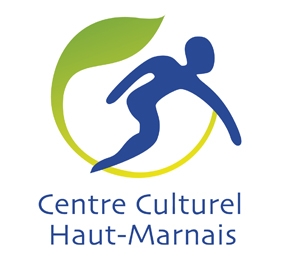 A retourner par courrier : CCHM – 2 rue du 14 Juillet 52000 CHAUMONTNOM/PRENOM : ……………………………………………………………………………………………………………………ADRESSE : ………………………………………………………………………………………………………………………………CODE POSTAL : ……………………… VILLE : ……………………………………………………………………………………N° TEL : ……………………………………………….PORTABLE : ………………………………………………………………E-MAIL : ………………………………………………………………………………………………………………………………..Le ………………………………..  à …………………..……………………    Signature Obligatoire :Pièces à joindre impérativement :3 timbres1 chèque d’acompte représentant 30 % du total (& ajouter l’adhésion soit  12 €)SEJOUR CHOISIDATESPARTICIPANT (S)PARTICIPANT (S)DATE DE NAISSANCESEXE M/FVILLE DEPARTNOMPRENOM